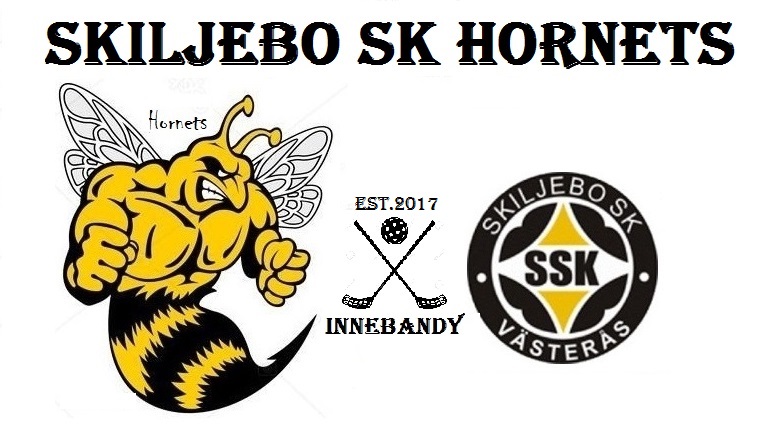 Medlemsavgift & Verksamhetsavgifter för Skiljebo SK innebandy säsongen 2023–2024Födda 2018 500 kr medlemsavgift + Verksamhetsavgift 1200 kr = 1 700 krFödda 2017 500 kr medlemsavgift + Verksamhetsavgift 1200 kr = 1 700 krFödda 2016 500 kr medlemsavgift + verksamhetsavgift 1 200 kr = 1 700 kr Födda 2015 500 kr medlemsavgift + verksamhetsavgift 1200 kr = 1 700 kr  Födda 2014 500 kr medlemsavgift + verksamhetsavgift 1 400 kr = 1 900 kr  Födda 2013 500 kr medlemsavgift + verksamhetsavgift 1 400 kr = 1 900 kr Födda 2012 500 kr medlemsavgift + verksamhetsavgift 1 700 kr = 2 200 krFödd 2011 500 kr medlemsavgift + verksamhetsavgift 1 700 kr = 2 200 krDamlag 500 kr medlemsavgift + verksamhetsavgift 1750 kr = 2 250 krHerrlag 500 kr medlemsavgift + verksamhetsavgift 1750 kr = 2 250 krOBS! Har man betalt medlemsavgift sedan tidigare (om barnet/ungdomen spelar fotboll i Skiljebo SK) så betalar man bara verksamhetsvagiften för man har således redan betalt medlemsavgiften på 500 kr./Styrelsen Skiljebo SK